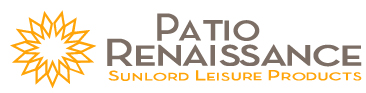 Drop Ship Waiver FormPatio Renaissance Products are shipped via common carrier tailgate delivery and some products will require some assembly. We do highly recommend that our customers ship their orders to a delivery service for receiving assembly and delivery.  This will provide a more positive experience for your customer.Should you and your customer decide to ship directly to a residence and not use a delivery service, you must be certain the residence or facility is an area that can accommodate a 53’ truck and trailer.The inside delivery/Lift Gate/Residential delivery charges will only provide the following services:Delivery to a residenceLift gate to remove furniture from truckUnloading of pallets in a reasonable location.The carton opening, furniture assembly, carton and shipping materials (i.e. pallets) removal will be the customers responsibility.Patio Renaissance products ship from 1 of 2 locations, Charlotte, NC and Rancho Cucamonga, CA which means once these goods leave factory the items become the responsibility of the consignee. Damaged and missing items need to be noted on the delivery receipt and the customer will need to file a claim with the trucking company. These notations of missing pieces or damage must be made at the time of delivery and noted on the delivery receipt. The freight company will not accept any responsibility of these missing or damaged goods if they are not noted at this time.Some Patio Renaissance products are shipped ready to assemble and arrangements will need to be made for assembly. Any items that are damaged during assembly are not warrantied and are the responsibility of the customer.Thank you for choosing Patio Renaissance.I have received and reviewed the above information:Company Name								Sales Acknowledgement  #Company Representative (please print)				Company Representative Signature